HƯỚNG DẪN SINH VIÊN ĐĂNG KÝ THI TRÁI TUYẾN ONLINE QUA PHẦN MỀM ĐĂNG KÝ TÍN CHỈĐăng ký thi lạiBước 1:Vào trang web: dangkytinchi.hvtc.edu.vnĐăng nhập với tài khoản của sinh viên gồm mã sinh viên và mật khẩu. Sau khi đăng nhập thành công, sinh viên có thể đăng ký / hủy đăng ký thi lạiChọn “Đăng ký thi lại” ở menu bên trái hoặc “ĐK thi lại” ở menu ngang phía trên để vào chức năng đăng ký / hủy đăng ký thi lại (như hình 1)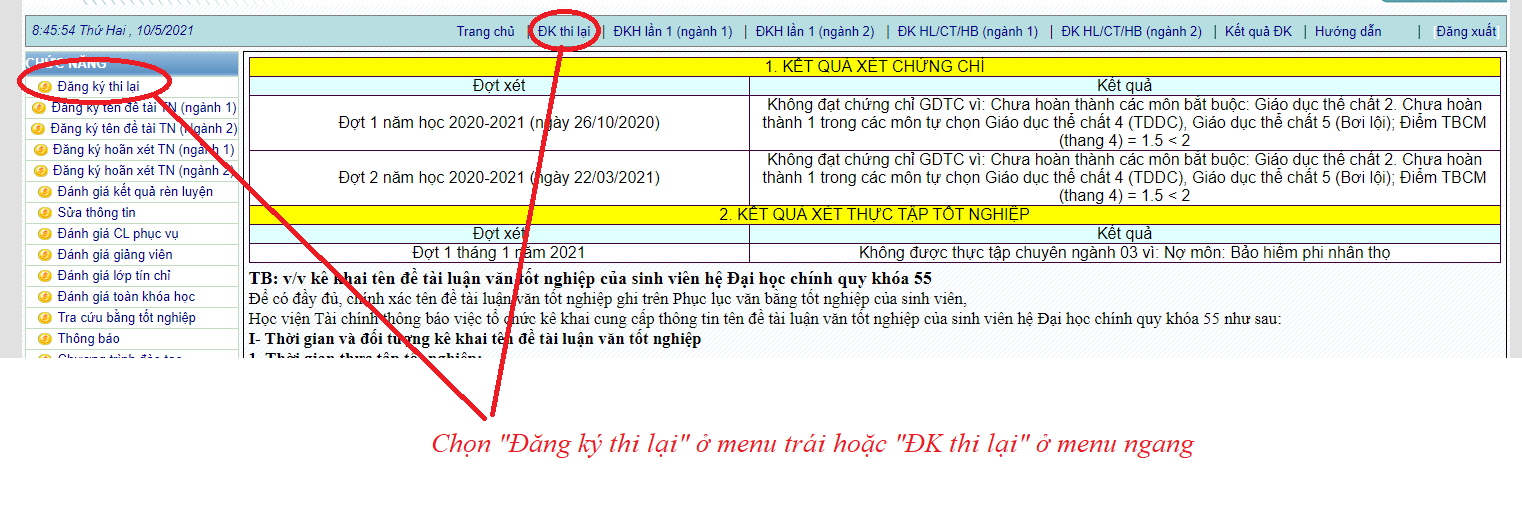 (Hình 1)Bước 2:  Đăng ký thi lạiThao tác như trong hình 2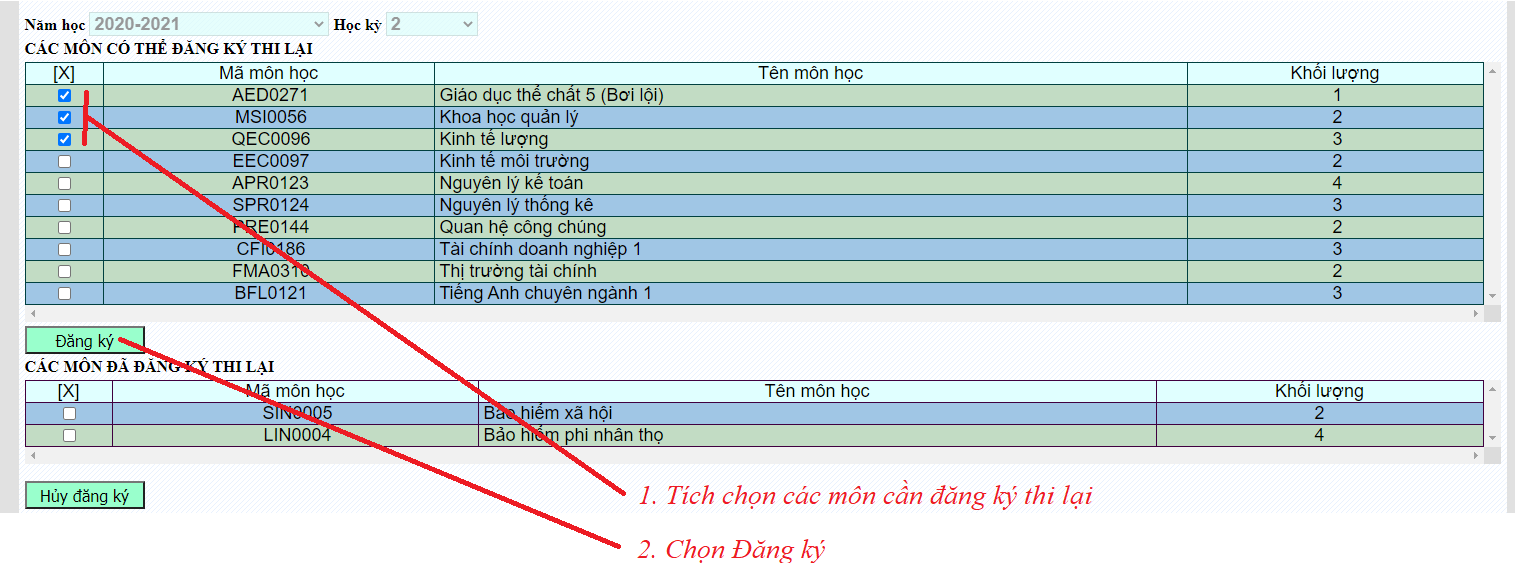 (Hình 2)Hủy đăng ký thi lạiThao tác như trong hình 3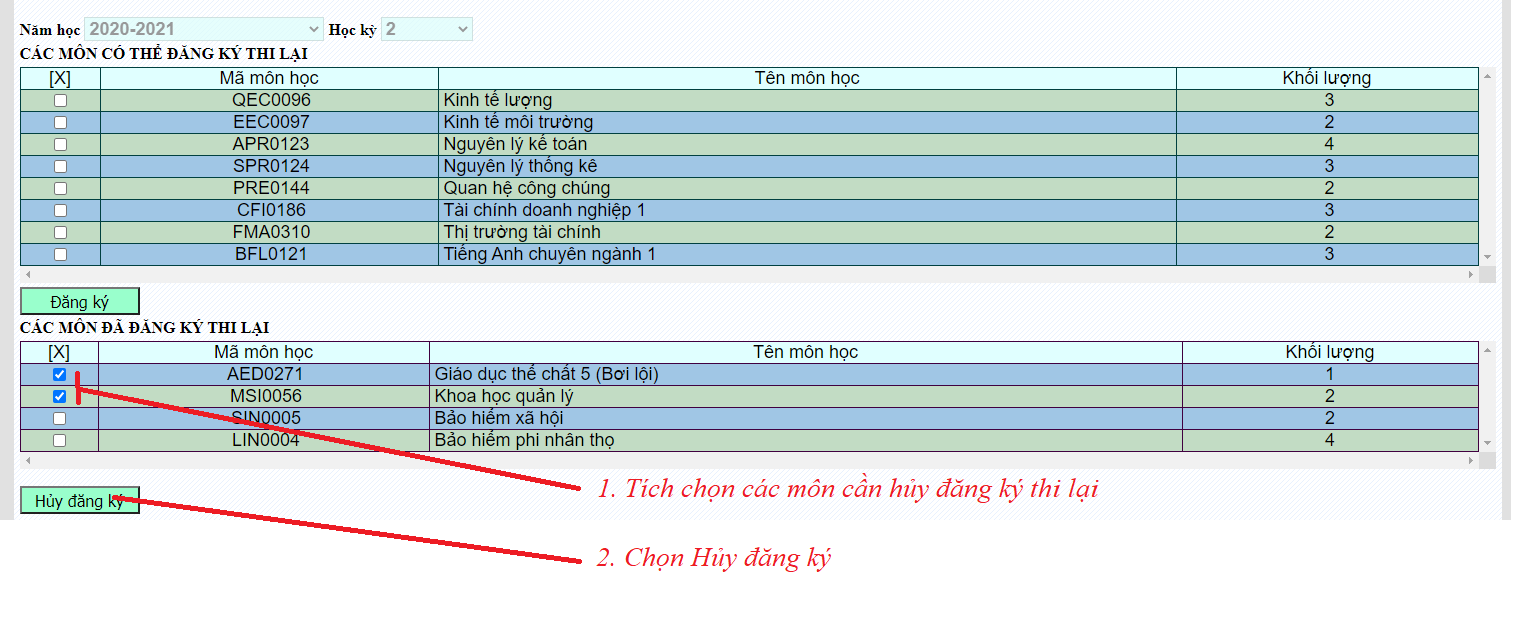 (Hình 3)